Modulo per autorizzazioni e deleghe per l’anno scolastico 2024-25
SCUOLA SECONDARIA DI I GRADOALUNNO: ________________________________________________________________ CLASSE : __________ SCUOLA SECONDARIA DI I GR. DI ___________________________1) AUTORIZZAZIONE ALLE USCITE NELL’AMBITO DEL COMUNEIl sottoscritto__________________________________ genitore dell’alunn_______________________________                                                            Autorizza                                  NON autorizzail/la proprio/a figlio/a a partecipare ad eventuali visite didattiche e/o attività organizzate fuori dai locali scolastici, nell’ambito del Comune sede della scuola stessa, in orario di lezione, per l’anno scolastico 2024/25.2) AUTORIZZAZIONE A RIPRESE FOTOGRAFICHE/CINEMATOGRAFICHEIl sottoscritto__________________________________ genitore dell’alunn_______________________________acquisite le informazioni fornite dal titolare del trattamento ai sensi dell'articolo 13 del Regolamento europeo 2016/679:DICHIARAdi essere a conoscenza che nella scuola o durante le attività, le uscite e le visite didattiche possono essere effettuate riprese foto/video  di alunni, luoghi e situazioni per scopi didattici ed informativi.Per quanto riguarda l’utilizzo di immagini in cui compare il proprio/la propria figlio/a esprime la seguente posizioneSi precisa che le riprese foto/video interesseranno gruppi di alunni; verranno evitati i primi piani e le immagini in cui compare un solo alunno.La presente autorizzazione ha carattere permanente per l’anno scolastico 2024/25.3) AUTORIZZAZIONE VISITE MEDICHELe Misure di profilassi per esigenze di sanità pubblica tutt'ora in vigore  (circolare Ministeriale N°4 del 13 marzo 1998) prevedono in caso di alcune malattie infettive e parassitarie ,la sorveglianza dei contatti scolastici da parte dei medici della Medicina Preventiva di Comunità.Qualora i genitori non intendano autorizzare tali visite di medicina preventiva, si impegnano a farle effettuare al proprio figlio presso un medico di fiducia.In tal caso  l'alunno potrà riprendere la frequenza scolastica solo previa presentazione di certificazione medica del  controllo effettuatoIl sottoscritto__________________________________ genitore dell’alunn_______________________________                                                            Autorizza                                  NON autorizzale visite mediche previste dalle Misure di profilassi per esigenze di sanità pubblica per l’anno scolastico 2024/25.Data  ____________________Firma per:1) AUTORIZZAZIONE ALLE USCITE NELL’AMBITO DEL COMUNE2) AUTORIZZAZIONE A RIPRESE FOTOGRAFICHE/CINEMATOGRAFICHE3) AUTORIZZAZIONE VISITE MEDICHEAVVISO:a. Gli alunni devono essere ritirati da scuola dal genitore o da un adulto delegato ad inizio anno, attraverso l’apposito modulo predisposto dalla scuola.b. I genitori possono autorizzare , come previsto dall’art. 19 bis della legge del 4 dicembre 2017, n 172, l’uscita autonoma dei propri figli. Va tenuta in considerazione: - l’età - il grado di autonomia - il contesto.Per questo motivo  è PREDISPOSTO IL MODULO SOTTOSTANTE, in cui si chiede ai genitori di informare la scuola su alcune caratteristiche dell’alunno e del percorso per il rientro a casa, a tutela del minore.In mancanza della consegna del foglio o fino a quando il foglio non sarà consegnato al docente/ al coordinatore, il bambino/la bambina il ragazzo/la ragazza dovrà essere ritirato da scuola da un genitore o suo delegatoAl Dirigente ScolasticoAi docenti della classe ________       della Scuola __________________________Il sottoscritto _____________________________________, genitore dell’alunno ________________________________della classe _____________ della Scuola _____________________ di _______________________________dichiaraper l’anno scolastico 2024/25:che sarà presente al momento dell’uscita da scuola (per pausa pranzo e/o al termine delle lezioni) o incaricherà persona delegata per iscritto (secondo modello fornito dai docenti)che non sarà presente al momento dell’uscita (per pausa pranzo e/o al termine delle lezioni) e autorizza l’Istituto a far uscire il proprio figlio in modo autonomo, senza cioè la presenza di un adulto di riferimento all’uscitaA questo proposito dichiara:di essere stato informato sugli orari di uscita del proprio/a figlio/a, delle modalità organizzative previste dalla scuola e dell’obbligo del genitore del subentro nella vigilanza del minore;di essere consapevole che – al di fuori dell’orario scolastico – il dovere di vigilanza ricade interamente sulla famiglia;di non riuscire a garantire la propria presenza o quella di un delegato maggiorenne, al momento dell’uscita;di aver valutato con il bambino/la bambina, il ragazzo/la ragazza il percorso scuola-casa più adatto e cioè:………………………………………………………………………………………………………………………………………………….…………….………………………………………………………………………………………………………………………………………………….…………….………………………………………………………………………………………………………………………………………………….…………….che il bambino/la bambina- il ragazzo/la ragazza è abituato/a a percorrere da solo questo tratto di strada e ha dimostrato autonomia e senso di responsabilità;di aver dato al bambino/alla bambina – al ragazzo/alla ragazza indicazioni affinché rientri direttamente al proprio domicilio: ……………………………………………………………………………………………………………………………….…………….Il sottoscritto …………………………………..………………. si impegna ad informare tempestivamente la scuola qualora le condizioni di sicurezza abbiano a modificarsi.In caso di episodi, che evidenziassero il mancato conseguimento dei livelli di autonomia dichiarati, è informato che verrà contattato per trovare soluzioni alternative, a tutela del minore.Data: ________________________MODULO PER L’AUTORIZZAZIONE AD AFFIDARE L’ALUNNO A PERSONE DIVERSE DAI GENITORI AL TERMINE DELLE LEZIONI (SOLO SE E’ STATO COMUNICATO CHE SARA’ SEMPRE PRESENTE UN ADULTO AL MOMENTO DELL’USCITA DA SCUOLA)  O IN CASO DI USCITA ANTICIPATA (PER TUTTI): Si ricorda che IN CASO DI USCITA ANTICIPATA, anche comunicata per iscritto, i ragazzi  NON POSSONO uscire da scuola da soliIl/La sottoscritto/a ___________________________________________________________________ genitore dell’alunno/a ___________________________________________________ della classe _____________ della Scuola Secondaria di I grado di _______________________________________AUTORIZZAper l’anno scolastico 2024/25, i docenti di classe ad affidare, in caso di uscita anticipata o al termine delle lezioni (solo se è stato comunicato che sarà sempre presente un adulto al momento dell’uscita da scuola)   il proprio figlio/la propria figlia alle seguenti persone (indicare cognome e nome- indicare al massimo 3 persone)1) _______________________________		2) _______________________________3) _______________________________Allega fotocopia della carta di identità delle persone delegate (se non conosciute in modo diretto dai docenti) Si sottolinea che quanto richiesto è finalizzato alla tutela del minore. Data: __________________________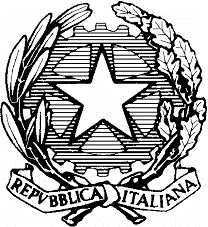 ISTITUTO COMPRENSIVO VALLE STURA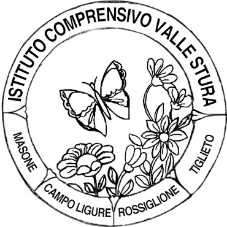 SCUOLA DELL'INFANZIA - PRIMARIA - SECONDARIA I GRADOPiazza 75 Martiri, 3  -  16010 MASONE (GE)Tel. 010 926018 - www.icvs.edu.itgeic81400g@istruzione.it  -  geic81400g@pec.istruzione.itPATTO EDUCATIVO DI CORRESPONSABILITÀ(D.P.R. 21-11-2007, n° 235, art.3)(da sottoscrivere al momento delle iscrizioni)Data: _________________________________Per la famiglia: _________________________________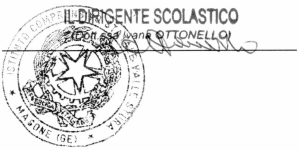 Il Dirigente Scolastico: Pubblicazione su supporto cartaceo (giornali, riviste…)            Presta il consenso             non presta il consensowebPubblicazione sul sito internet della scuola, sul profilo facebook della scuola, su siti internet di enti – associazioni con finalità educative, formative           Presta il consenso             non presta il consensoFirma di entrambi i genitori______________________________________________________________________________Firma di un solo genitoreDichiara di essere l’unico titolare della patria podestà / che l’altro genitore è stato informato ed è consenziente con il contenuto della presente dichiarazione_______________________________________Firma di entrambi i genitori________________________________________________________________________________Firma di un solo genitoreDichiara di essere l’unico titolare della patria podestà / che l’altro genitore è stato informato ed è consenziente con il contenuto della presente dichiarazione________________________________________Firma di entrambi i genitori______________________________________________________________________________Firma di un solo genitoreDichiara di essere l’unico titolare della patria podestà / che l’altro genitore è stato informato ed è consenziente con il contenuto della presente dichiarazione_______________________________________L’Istituto si impegna a:La famiglia si impegna a:L’alunno si impegna a:ASPETTI GENERALImettere a punto un Piano dell’Offerta Formativa volto a promuovere l’istruzione, il processo formativo, il benessere e il successo degli alunni, la loro valorizzazione come persone, anche attraverso l’ascolto dei bisogni degli alunni e delle loro famiglie.sostenere l’istituzione scolastica, instaurando un positivo clima di dialogo, nel rispetto dei diversi ruoli.perseguire, con la guida dei docenti e il supporto della famiglia, le finalità del Piano dell’Offerta Formativa;prendere consapevolezza dei propri diritti e dei propri doveri quali mezzi per raggiungere i traguardi culturali ed educativi previsti.LE RELAZIONIcreare un clima sereno in cui stimolare il dialogo e la discussione, favorendo la conoscenza ed il rapporto reciproco tra studenti, l’integrazione, l’accoglienza, il rispetto di sé e dell’altro;promuovere comportamenti ispirati alla partecipazione solidale e al senso di cittadinanza;attivare iniziative di accoglienza per gli studenti stranieri;favorire l’espressione e lo sviluppo delle inclinazioni e del talento di ciascuno.fornire tutte le informazioni utili alla conoscenza dell’alunno;condividere con gli insegnanti le linee educative, dando continuità all’azione formativa della scuola;instaurare un dialogo costruttivo con i docenti.rispettare i docenti, i compagni e tutto il personale della scuola sviluppando rapporti di integrazione e di solidarietà;rispettare le cose proprie e altrui, gli arredi, i materiali didattici e tutto il patrimonio comune della scuola;non compiere atti che offendano la morale, la civile convivenza ed il regolare svolgimento delle lezioni.LA PARTECIPAZIONEascoltare e coinvolgere le famiglie e gli studenti;curare la comunicazione Scuola/Famiglia utilizzando anche il sito web, il profilo Facebook e la posta elettronica; favorire la presenza e la partecipazione degli alunni, delle famiglie, degli operatori scolastici e del territorio alle attività proposte.partecipare alla vita della scuola, informandosi regolarmente del percorso educativo dei propri figli, recandosi agli incontri stabiliti con gli insegnanti e sostenendo le iniziative didattiche;prendere visione delle comunicazioni provenienti dalla scuola.riferire in famiglia le comunicazioni provenienti dalla scuola e dagli insegnanti;frequentare con regolarità e puntualità le lezioni e assolvere agli impegni di studio con serietà e assiduità.GLI INTERVENTI EDUCATIVIeducare alla conoscenza e al rispetto di quanto previsto dal Curricolo di Educazione Civica;sviluppare/consolidare il senso di appartenenza alla comunità scolastica e locale;far rispettare le norme del Regolamento d’Istituto e le norme di sicurezza;informare regolarmente le famiglie sull’andamento didattico e disciplinare degli studenti;chiedere un corretto utilizzo delle attrezzature scolastiche e sorvegliare affinché questo avvenga.garantire la puntualità, limitare le assenze non necessarie e le uscite anticipate;accogliere eventuali decisioni e provvedimenti disciplinari come occasioni di maturazione e rafforzamento del senso di responsabilità dei ragazzi, stimolando una riflessione costruttiva sugli episodi di conflitto e di criticità;assumersi la responsabilità civile ed erariale per i danni eventualmente arrecati dai propri figli.osservare le disposizioni organizzative e di sicurezza dettate dal Regolamento d’ istituto e dal contratto formativo;perseguire i traguardi del curricolo di Educazione Civica;rispettare sempre le regole della convivenza civile e democratica avendo per gli altri lo stesso rispetto che si chiede per sé stessi;tenere un comportamento che favorisca lo svolgimento delle attività didattiche;ragionare sui propri comportamenti (individuali e di gruppo) e sulle possibili conseguenze;evitare situazioni di pericolo e comportamenti scorretti;assumersi la responsabilità di eventuali danni agli spazi ed arredi scolastici.LA VALUTAZIONEgarantire la tempestiva informazione della famiglia sugli apprendimenti;garantire la trasparenza sulla valutazione degli alunni anche attraverso la pubblicazione sul sito della scuola delle rubriche valutative.collaborare e confrontarsi con gli insegnanti per potenziare nello studente una coscienza delle proprie capacità e difficoltà;vivere in modo sereno ed equilibrato le valutazioni assegnate dai docenti;attribuire alle valutazioni un corretto valore formativo e non sanzionatorio;accettare gli eventuali insuccessi scolastici del figlio aiutandolo a migliorare il suo rendimento.vivere con fiducia nei confronti dei docenti le valutazioni assegnate;attribuire alle valutazioni un corretto valore formativo e non sanzionatorio;accettare gli eventuali insuccessi scolastici come un momento di costruttiva riflessione nel processo di apprendimento.